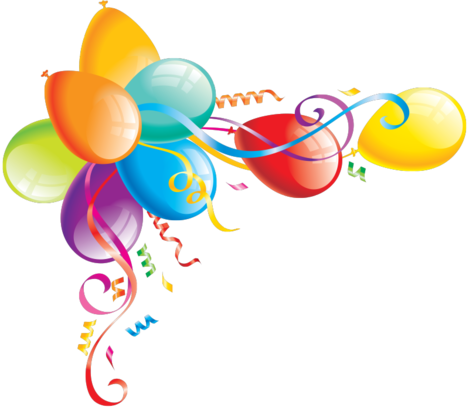 До свидания,1 класс!ОРЁЛ, 2014Учитель: Дорогие ребята, уважаемые родители,  гости! У нас сегодня замечательное событие: мы закончили первый класс. Этот год останется в памяти каждого из нас, как самый волнующий, трудный, но самый радостный и интересный год. А еще он запомнится потому, что первый. Ведь для нас все было впервые: первый учебник, первый урок, первый заливистый школьный звонок…Давайте сейчас совершим небольшое путешествие в наше недалекое прошлое и вспомним, как все начиналось.  У каждого из вас был свой любимый школьный предмет. - А какой урок у нас был самым первым? (Обучение грамоте, на котором мы учились читать.)- Как называлась наша первая книга? (Азбука)- Как потом стал называться этот урок? (Урок  литературного чтения)1.Мы знаем буквы, знаем слоги,
Умеем говорить, считать,
И постепенно, понемногуМы научились все читать2.Как хорошо уметь читать!
Не надо к маме приставать,
Не надо бабушку трясти:
«Прочти, пожалуйста! Прочти!»
Не надо умолять сестрицу:
«Ну, прочитай ещё страницу!» 
Не надо звать,
Не надо ждать,
А можно взять
И прочитать».Учитель: Выученные буквы, слова, предложения и даже рассказы мы вспоминали на другом уроке… (Уроке письма)Вот и сели мы за парты,Взяли в руки карандаш.Ох, и трудное заданье-                                              Буквы правильно писать.3.Выручайте палочки, палочки-выручалочки! Становитесь по порядку в мою школьную тетрадку! За строку не вылезать! Спинку прямо держать! Что же вы не слушаетесь? Что же плохо учитесь?4. Что стоите, как попало? Мне опять за вас попало! Но не знает мой учитель, и не знает даже мама, Как вас трудно научить, чтобы вы стояли прямо!5. Много с буквами хлопот, уж такой они народ.Но когда с умом, толково их построить в четкий ряд.Превратятся буквы в слово и с тобой заговорят.6.Мы теперь ученики.
Нам не до гулянья.
На дом задали крючки – 
Первое заданье!
Вот мы с мамой над столом
Дружно распеваем:
– Вниз ведём, ведём, ведём – 
Пла-а-авно закругляем!
Но противные крючки
С острыми носами
У меня из-под руки выползают сами!
Телевизор не глядим.
Сказку не читаем,
Три часа сидим, сидим – 
Пла-а-авно закругляем!
Вечер. Поздно. Спать идём.
Сразу засыпаем.
И во сне: ведём, ведём – 
Пла-а-авно закругляемУчитель. И вот мы научились писать буквы. А что было потом?7. Буквы мы узнали, слоги написали,И сложили слоги в целые слова.После – в предложение, вдруг на удивление                     Получилось чудо: «Родина, Москва!»8. А потом и «ма-ма»(та, что моет раму),«Дети в мяч играют. Речка, небо, лес!»                            А еще в программе прочитали сами:Будет на экране «Поле из чудес».9. Напишу в тетради (не оценки ради)Буквы алфавита и пример решу.Я сейчас у мамы (той, что моет раму)                                   Чтоб не отвлекалась, помощь не прошу!Учитель: А  потом мы стали изучать «Русский язык».Без грамматики, друзья, Нам прожить никак нельзя.Хоть и трудно, но без неё                                Плохое было бы жилье.- А какие правила вы узнали? Ученик ты будешь славный,Коль начнешь писать с заглавной                                    И возьмешь в соображеньеТочкой кончить предложенье. Не забудь и знаки прочие:Запятую, многоточие.Знаки препинания нужны нам как дыхание.  В сочетаниях ЖИ-ШИТолько И всегда  пиши. В сочетаниях ЧА-ЩАПишем только букву А .    В сочетаниях ЧУ-ЩУ                                                        Пишут  только букву У. Учитель: А сейчас давайте заглянем на урок математики…И прекрасна, и трудна Математики страна.Здесь везде кипит работа – Все подсчитывают что-то. Всюду можно услыхать: Раз, два, три, четыре, пять!16. Раз, два, три, четыре, пять, Шесть, семь, восемь, девять, десять.Можно все пересчитать, Сосчитать, измерить, взвесить!Сколько в комнате углов?Сколько ног у воробьев?Сколько пальцев на руках?Сколько в садике скамеек,                                                                Сколько в пятачке копеек?17.У стола 4 ножки,5 котят у нашей кошки.1, 2, 3, 3, 5 –                                                                                          Все могу пересчитать.18.Мне учиться очень нравиться, Отвечать я не боюсь. Я могу с задачей справиться, Потому что не ленюсь.19. Математика сложна, Но скажу с почтением,                                              «Математика нужна Всем без исключения».Учитель: - Математика повсюду,Глазом только поведешь,                                                                   И примеров разных уймуТы вокруг себя найдешь!Конкурс «Сосчитай-ка»- Сколько хвостов у 7 котов? (7)- Сколько носов у 2 псов? (2)- Сколько ушей у 2 малышей? (4)- Сколько ушек у 3 старушек? (6)- Сколько у палки концов? (2)-А у 2-х с половиной палок? (6)Учитель. – Иногда на уроке математики бывало и такое…Песня на мотив «Я на солнышке лежу»На уроке я сижуИ на доску не гляжу.Всё сижу и сижуИ на доску не гляжу.А учитель у доскиЧто-то тихо говорит,Только я всё сижуИ на доску не гляжу.Я сижу в окно гляжу.Завтра двойку получу,Все равно я сижу,И на доску не гляжу.Учитель: В первом классе мы не только учились читать, писать, считать, но и быть дисциплинированными  учениками: сидеть за партой, поднимать руки, быть внимательными и аккуратными.20.Нам учиться интересно,Заниматься нам не лень. Но поверьте, очень трудно Быть серьезным целый день!21.В нашем классе тишина Почему-то не слышна.То линейка упадет, То резинка пропадет.То под партой своей Митя чей-то карандаш найдет.22. «Тихо! Сели по местам!» - говорит учитель нам.«Будем слушать тишину!» Вдруг у Вани из кармана раздается трель и звонЭто на уроке прямо звонит мобильный телефон!И со мною так бывало, когда будильник зазвенитОльга Васильевна нам с улыбкой: «С добрым утром!» - говорит. Учитель: - Ну, какой же праздник без частушек?ЧастушкиФорма новая надетаБелая рубашечкаПолюбуйтесь на меняКакой я первоклашечкаВ самый лучший первый классЯ пошла учиться,Чтоб потом хоть президентСмог на мне жениться.Каждый день у нас уроки – Лепим, красим, мастерим,Изучаем цифры, буквы,И красиво говорим.Раньше мамы нам читалиПро зайчат и про лису,А теперь читаем самиПро любовь и про луну.Я совсем не виновата,Что предлоги так встают,Не хотят стоять отдельно,А к словам все пристают.Я в тетрадь слова писала,Ударенье проверяла,Ударяла, ударялаТак, что парту разломала.Ах, не помню я опятьСлово «чаща» как писать.С буквой «я», а может без?Напишу-ка лучше «лес».Любим мы решать задачи,Кто быстрей, а кто вперед.А задачки-то какие – Сам профессор не поймет.Первый класс уже кончаем,Часики протикали,А теперь у нас, ребята,Летние каникулыМы за лето отдохнем,Сил поднаберемся.И в начале сентябряСнова соберемся.Учитель. - Только в школу расходились, Да за партой рассиделись, Да в тетрадке расписались,В перемену расшумелись,Всех друзей расслушались –          Вдруг каникулы зачем-тоТут на нас обрушились.1. Никаких уроков нету –Отдыхай!Всем дана команда :«Вольно!»Ждет на поле мяч футбольный –                  Забивай!2. Никаких заданий на дом!                        Речка – рядом, роща – рядом,Тут как тут.Ну а парта у окошка и звонокПускай немножко отдохнут!3. Первый класс в первый раз                            Год назад ты принял нас.Перешли мы во второй И прощаемся с тобой!4. Мел, доска, картины, карты                 Вместе с нами перейдут.Чуть повыше станут партыВместе с нами подрастут.5. Полюбили мы друг друга                                                                                  За друзей стоим горойИ со мной моя подруга переходит во второй.6. А учительница, что же?                           Разве бросит нас с тобой?7. Нет! Учительница тоже                      Переходит во второй.8. Вот прошел учебный год,                                                             Ах, как мы устали.Но зато на целый годМы взрослее стали.9. Прощай, любимый первый класс!                                       Ты лучшим в жизни был у нас. Ты научил нас дружно жить И нашу Родину любить.Ты научил нас всех читать,  Писать, считать и рисовать.                                 Прощай, любимый первый класс! Ты лучшим в жизни был у нас!Песня «Чему учат в школе»СТИХИ РОДИТЕЛЯМУченикиДевочки мальчики,Давайте вместе с вамиСпасибо скажем всей семье,Бабуле, маме, папе.За песенки и сказки,За хлопоты и ласки,За вкусные ватрушки,За новые игрушки.За книжки и считалки,За лыжи и скакалки,За сладкое варенье,За доброту, терпенье!Ребята давайте скажем, родителям “спасибо” за то, что в любую минуту, грустную и радостную, они всегда с вами.Дети хором громко говорят: “СПАСИБО” и дарят открытки-ладошки, где написаны слова благодарности родителям.Учитель:  -  Слово родителям.Учитель:  -  И вот наступил самый волнующий момент. Чтобы стать второклассниками, нам нужно произнести клятву второклассника. Повторяйте за мной.«Мы, второклассники школы №50, перед лицом учителей, родителей и одноклассников торжественно клянемся:- никогда не приходить в школу с невыученными уроками…(клянемся).- никогда не заканчивать четверть с плохими оценками…(клянемся)- никогда не открывать учебники грязными руками…(клянемся)- стать гордостью родителей и учителей  …(клянемся, клянемся, клянемся).Дорогие ребята и гости! На этом наш утренник окончен, приглашаю всех на чаепитие.